关注江苏事业单位微信（jssydwksw）；或者加入江苏事业单位考试群195248802，大家共同学习，海量资料共分享！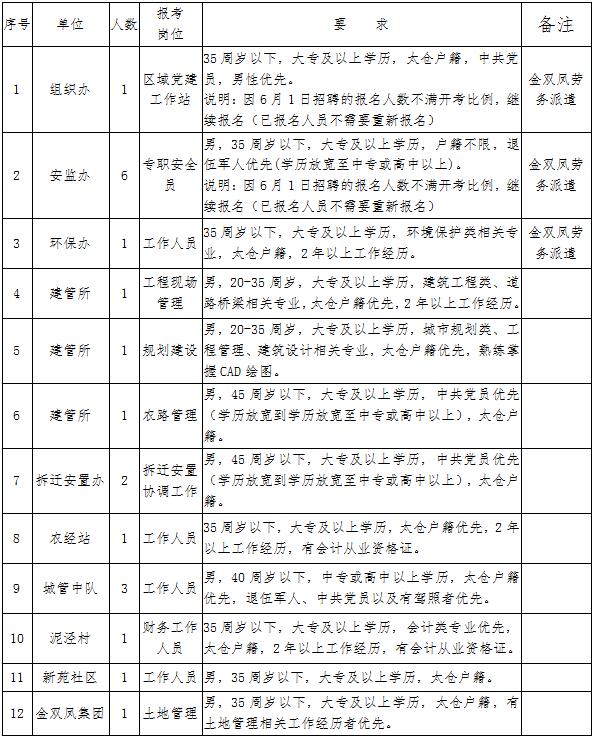 